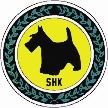 SVENSKA HUNDKLUBBEN
 Centralstyrelsens konstituerande möte 2016-04-17Närvarande: Jenny Hedenby, Gabriella Rönn Larsson, Zaima Erlandsson, Meta Hellquisth, Bengt Åke Lindhé, Magnus Samuelsson, J-L Andersson och Tommy HolmertzFörhinder: Jonna Tärnquist§ 1	Mötet öppnas	Ordförande hälsar alla välkomna och förklarar mötet öppnat.§ 2	Fastställande av dagordningDagordningen fastställs. § 3	Val av justerareTill justerare väljs Magnus Samuelsson.§ 4	Val sekreterareCentralstyrelsen beslutar att utse Jan-Lennart Andersson till sekreterare i centralstyrelsen för verksamhetsåret 2016 fram till årsmötet 2017.§ 5	KommittéordförandenCentralstyrelsen beslutar att utse nedanstående personer som kommitté- ordförande för verksamhetsåret 2016 fram till årsmötet 2017:Utställningskommittén (UK)– Tobias SchneiderUtbildningskommittén (UBK) – Jenny HedenbyCentrala tävlingskommittén (CTK) – Stingy FrohmArbetsprovkommitten (APK) – Lennart LarssonSHK Hundtest – Tommy HolmertzAvelskommittén (AK) – Gabriella Rönn LarssonKommittén för rekrytering och medlemsvård (RK) – vakantKommittén för information och marknadsföring (IK) – vakantJusteringsbeslut: Centralstyrelsen beslutar om omedelbar justering av § 5§ 6	Firmatecknare	Centralstyrelsen beslutar att ordförande Jenny Hedenby och kassör Zaima Erlandsson, var och en för sig, äger rätt att teckna firman för verksamhetsåret 2016 fram till årsmötet 2017.
Justeringsbeslut: Centralstyrelsen beslutar om omedelbar justering av § 6.§ 7	Fullmaktstagare	Centralstyrelsens sammansättning är:Ordförande: Jenny Hedenby (2016, fyllnadsval)Vice ordförande: Jonna Tärnquist (2016-2017)Kassör: Zaima Erlandsson (2016-2017)Ledamot (sekr): Jan-Lennart Andersson (2016-2017)Ledamot: Magnus Samuelsson (2016, fyllnadsval)Ledamot: Meta Hellqvist (2016, fyllnadsval)Ledamot: Bengt Åke Lindhé (2016-2017)1:e suppleant: Gabriella Rönn Larsson (2016)2:e suppleant: Tommy Holmertz (2016-2017)	Centralstyrelsen beslutar att utse nedanstående som fullmaktstagare för centralstyrelsen för verksamhetsåret 2016 fram till årsmötet 2017, d.v.s. har tillgång till klubbens plusgirokonto 2156-8:Full behörighet: Jenny HedenbyZaima Erlandsson”Tittabehörighet”:Tobias Schneider (ordf. utställningskommittén)Lennart Larsson (ordf. arbetsprovkommittén)Stingy Frohm (ordf. centrala tävlingskommittén)Tommy Holmertz (ordf. SHK Hundtest-gruppen)Sussie Ahlén (ansvarig för föremålsök och föremålssök)Marianne Brunnström (ansvarig för personsök)Kicki Samuelsson (spårprovsamordnare)Marianne Groth (medlemsregistrator)Justeringsbeslut: Centralstyrelsen beslutar om omedelbar justering av § 7.§ 8	Ansvarig utgivare för publikationen Våra HundarCentralstyrelsen beslutar att Centralstyrelsens ordförande Jenny Hedenby utses till ansvarig utgivare för publikationen Våra Hundar för verksamhetsåret 2016 fram till årsmötet 2017.§ 9	Arbetsutskott	Centralstyrelsen beslutar att inrätta ett arbetsutskott, bestående av ordförande, kassör och sekreterare. Arbetsutskottet kan fatta beslut i frågor, som av tidsskäl inte kan vänta med behandling till nästa ordinarie styrelsemöte. Arbetsutskottets beslut tas upp för godkännande under nästkommande ordinarie centralstyrelsemöte.§10	Adjungering av representant från LK Västerås till centralstyrelsen
Samtliga lokalklubbar, med undantag av LK Västerås, finns representerade i centralstyrelsen.  Styrelsen menar att representation från LK Västerås är önskvärd, för förankring av, samt ökad delaktighet i, centrala beslut.
Centralstyrelsen beslutar att till sig adjungera en representant från LK Västerås. Den adjungerade har förslags- och yttranderätt, men inte rätt att delta i beslut.Justeringsbeslut: Centralstyrelsen beslutar om omedelbar justering av § 10§ 11	Avslutning av mötet
Ordförande avslutar mötet./Jenny Hedenby/		/Jan-Lennart Andersson/	  Ordförande			  Sekreterare/Magnus Samuelsson/  Justerare